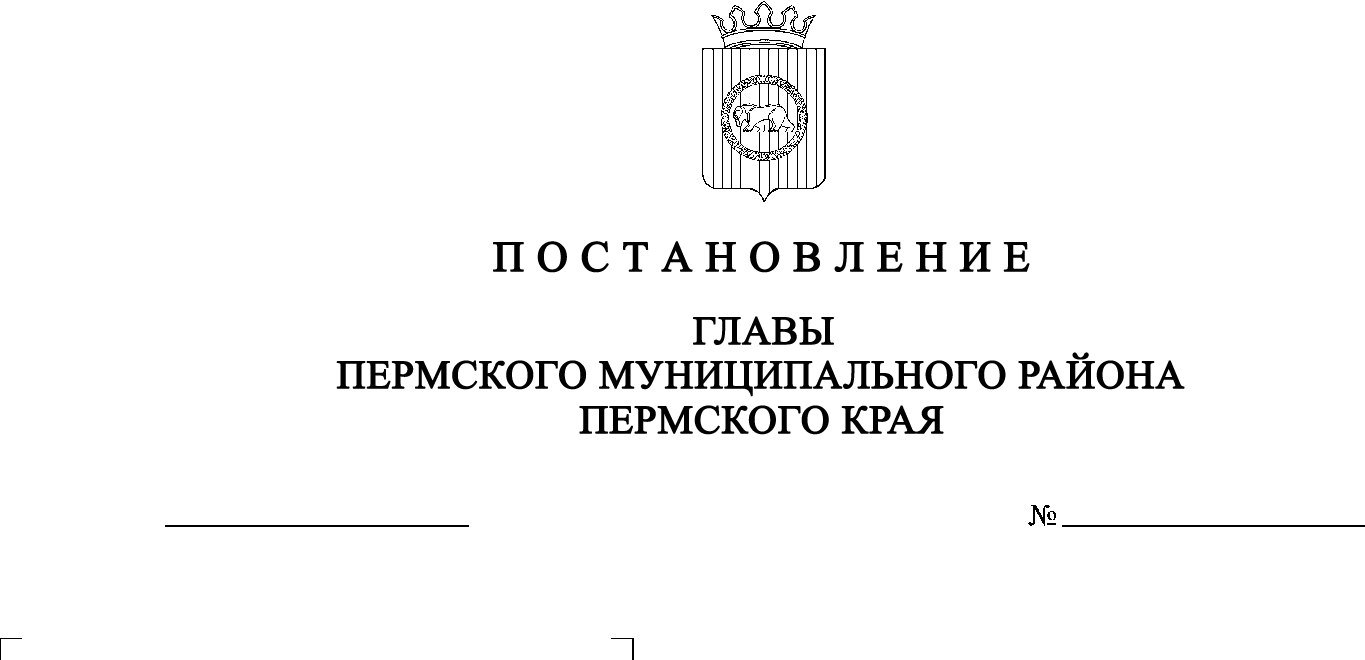 В соответствии с пунктом 26 части 1 статьи 16, со статьей 28 Федерального закона от 06 октября 2003 г. № 131-ФЗ «Об общих принципах организации местного самоуправления в Российской Федерации», с частью 4 статьи 4 Закона Пермского края от 29 апреля 2022 г. № 75-ПК «Об образовании нового муниципального образования Пермский муниципальный округ Пермского края», со статьей 40 Градостроительного кодекса Российской Федерации, статьей 14 Устава муниципального образования «Пермский муниципальный район», с Положением об организации и проведении публичных слушаний, общественных обсуждений по вопросам градостроительной деятельности в Пермском муниципальном округе Пермского края, утвержденным решением Думы Пермского муниципального округа Пермского края от 22 сентября 2022 г. № 10, на основании заявления Пепеляевой Л.А. от 14 октября 2022 г. № 2897ПОСТАНОВЛЯЮ: Назначить в период с 27 октября 2022 г. по 17 ноября 2022 г. проведение общественных обсуждений по проекту решения о разрешении на отклонение от предельных параметров разрешенного строительства в части уменьшения минимального отступа от границ земельного участка до объекта капитального строительства со стороны земельных участков с кадастровыми номерами 59:32:3630001:1861, 59:32:3630001:575 и 59:32:3630001:1755 с 5 м до   3 м, установленных для территориальной зоны Р-2 «Зона объектов санаторно-курортного лечения, отдыха, туризма» Правилами землепользования и  застройки Сылвенского сельского поселения, утвержденными решением Земского Собрания Пермского муниципального района Пермского края от 29 июня 2017 г. № 237 (в редакции решений Земского Собрания Пермского муниципального района Пермского края от 29 марта 2018 г. № 299, от 28 марта 2019 г. № 379, от 24 декабря 2020 г. № 98; в редакции постановлений администрации Пермского муниципального района от 30 июля 2021 г. № СЭД-2021-299-01-01-05.С-387, от 08 октября 2021 г. № СЭД-2021-299-01-01-05.С-533, от 19 мая 2022 г. № СЭД-2022-299-01-01-05.С-278), для земельного участка с   кадастровым номером 59:32:3630001:576, расположенного по адресу: Пермский край, Пермский район, Сылвенское с/п, с. Троица, ул. Полевая, 64 (далее – Проект). Комиссии по подготовке проекта правил землепользования и застройки (комиссии по землепользованию и застройке) при администрации Пермского муниципального района по вопросу, указанному в пункте 1 настоящего постановления: организовать и провести общественные обсуждения;обеспечить соблюдение требований законодательства, правовых актов Пермского муниципального округа по организации и проведению общественных обсуждений;обеспечить с 27 октября 2022 г. информирование заинтересованных лиц о проведении общественных обсуждений путем размещения оповещения о начале общественных обсуждений в газете «НИВА», на официальном сайте Пермского муниципального округа в информационно-телекоммуникационной сети Интернет (www.permraion.ru) и на информационных стендах, оборудованных около здания администрации Сылвенского сельского поселения, в местах массового скопления граждан и в иных местах, расположенных на территории населенного пункта с. Троица;обеспечить в период с 07 ноября 2022 г. по 11 ноября 2022 г. размещение экспозиции, демонстрационных материалов и иных информационных документов по теме общественных обсуждений для   предварительного ознакомления по адресу: Пермский край, Пермский район, Сылвенское с/п, п. Сылва, ул. Большевистская, д. 41 (здание администрации), ежедневно с 9:00 до 16:00, кроме субботы и  воскресенья, на официальном сайте Пермского муниципального округа в информационно-телекоммуникационной сети Интернет (www.permraion.ru). Консультирование посетителей экспозиции осуществляет управление архитектуры и   градостроительства администрации Пермского муниципального района по телефону 8 (342) 294 61 89;обеспечить своевременную подготовку, опубликование и размещение заключения о результатах общественных обсуждений в газете «НИВА», на официальном сайте Пермского муниципального округа в информационно-телекоммуникационной сети Интернет (www.permraion.ru).3.  Участие граждан в общественных обсуждениях осуществляется в  соответствии с Порядком участия граждан в общественных обсуждениях, размещенным на официальном сайте Пермского муниципального округа в  информационно-телекоммуникационной сети Интернет (www.permraion.ru) в   разделе «Публичные слушания и общественные обсуждения» (далее – Порядок).4.  Заинтересованные лица в период 07 ноября 2022 г. по 11 ноября 2022   г. вправе представить свои предложения и замечания по Проекту для включения их в протокол общественных обсуждений:-  в электронном виде – на официальном сайте Пермского муниципального округа в информационно-телекоммуникационной сети Интернет (www.permraion.ru) согласно Порядку;-  в письменном виде – в управление архитектуры и градостроительства администрации Пермского муниципального района по адресу: 614500, 
г. Пермь, ул. Верхне-Муллинская, 74а, кабинет № 101;-  посредством записи в книге (журнале) учета посетителей экспозиции Проекта, подлежащего рассмотрению на общественных обсуждениях, размещенной в здании администрации Сылвенского сельского поселения по  адресу: Пермский край, Пермский район, Сылвенское с/п, п. Сылва, ул. Большевистская, д. 41.5.  Срок проведения общественных обсуждений с момента оповещения жителей муниципального образования об их проведении до дня опубликования заключения о результатах общественных обсуждений составляет не более месяца.6.  Настоящее постановление опубликовать в газете «НИВА» и   разместить на официальном сайте Пермского муниципального округа в информационно-телекоммуникационной сети Интернет (www.permraion.ru).7.  Настоящее постановление вступает в силу со дня его официального опубликования. 8.  Контроль за исполнением настоящего постановления оставляю за собой.В.Ю. Цветов